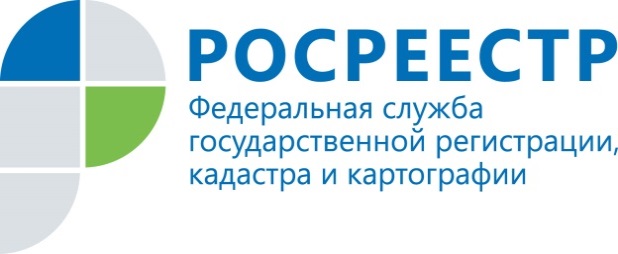 Помощник руководителя Управления Росреестра                                    ПРЕСС-РЕЛИЗпо Приморскому краю по СМИ  А. Э. Разуваева+7 (423) 241-30-58моб. 8 914 349 45 85
25press_rosreestr@mail.ruhttps://rosreestr.ru/  690091, Владивосток, ул. Посьетская, д. 48         Как зарегистрировать недвижимость в другом регионеВладивосток, 07 октября 2019 г.  Экстерриториальный принцип регистрации дает возможность гражданам оформить недвижимость, находящуюся в любом регионе страны, не выезжая с места своего жительства -  услуги Росреестра по регистрации прав и кадастровому учету, а также по получению сведений из ЕГРН доступны для граждан России на всей территории РФ.Так, если ваш земельный участок расположен в Московской области, а вы проживаете во Владивостоке, подать документы на государственную регистрацию права можно во Владивостоке. Однако заявителям необходимо учитывать, что правовая экспертиза представленных на государственную регистрацию документов, сами регистрационные действия и итоговое решение государственного регистратора по конкретному делу принимаются по месту расположения самого объекта недвижимости.Управлением Росреестра по Приморскому краю за 9 мес. 2019 года на государственную регистрацию прав по экстерриториальному принципу принято   3157 заявлений, что составляет чуть более 1 % от общего числа принятых за это время обращений (241 922 заявления). Таким образом, приморцы пока еще крайне редко прибегают к подобной процедуре, предпочитая выезжать к месту нахождения недвижимости. Напоминаем, что для оказания услуги по регистрации прав по экстерриториальному принципу жители Приморья могут обратиться в офис, расположенный по адресу г. Владивосток, ул. Приморская, 2 (филиал ФГБУ «ФКП Росреестра» по Приморскому краю).О РосреестреФедеральная служба государственной регистрации, кадастра и картографии (Росреестр) является федеральным органом исполнительной власти, осуществляющим функции по государственной регистрации прав на недвижимое имущество и сделок с ним, по оказанию государственных услуг в сфере ведения государственного кадастра недвижимости, проведению государственного кадастрового учета недвижимого имущества, землеустройства, государственного мониторинга земель, навигационного обеспечения транспортного комплекса, а также функции по государственной кадастровой оценке, федеральному государственному надзору в области геодезии и картографии, государственному земельному надзору, надзору за деятельностью саморегулируемых организаций оценщиков, контролю деятельности саморегулируемых организаций арбитражных управляющих. Подведомственным учреждением Росреестра являются ФГБУ «ФКП Росреестра».Территориальным отделом Росреестра в Приморском крае руководит с декабря 2004 года Евгений Александрович Русецкий.